конкурс профессионального мастерства«Педагог-психолог России – 2021»Конкурсное испытание«Защита реализуемой психолого-педагогической практики»Описание реализуемой психолого-педагогической практики в образовательной (просветительской) психолого-педагогической программе «Старт в профессию». педагога-психолога КГБУ «Алтайский краевой центр ППМС-помощи»Сартаковой Александры ВладимировныАлтайский крайБарнаул, 2021I. ОБЩАЯ ИНФОРМАЦИЯ О ПРОГРАММЕНаименование и направленность программыНаименование: «Старт в профессию»Направленность: социально-психологическая2. Информация о разработчике, участниках и месте реализации проектаРазработчик: Сартакова Александра Владимировна, педагог-психолог КГБУ «Алтайский краевой центр ППМС-помощи»Участники: Программа адресована учащимся в возрасте 14-18 лет, интересующимся жизненным и профессиональным самоопределением, выбором профессии и осознанием своего места в будущем, в том числе с ограниченными возможностями здоровья и инвалидностью, но не имеющим умеренную и тяжелую умственную отсталость.Набор учащихся осуществляется на добровольной основе. Место реализации:Организация: Алтайский краевой центр ППМС-помощи Адрес: г. Барнаул, пр. Ленина, 54 «а»Сайт: https://ppms22.ru/Телефон: 8 (3852) 50-24-64, 8 (3852) 50 04 72Электронная почта:ppms@22edu.ru Руководитель: Домнич Людмила Владимировна3. Цели и задачи программыЦель программы: формирование у учащихся, в том числе с ОВЗ и инвалидностью, способности к построению траектории личностного и профессионального самоопределения с учетом индивидуальных особенностей здоровья.Задачи:- формировать умение определять индивидуально-типологические и личностные особенности, возможности здоровья и соотносить их с профессиональными интересами и требованиями предпочитаемых профессий;- дать многомерное системное представление о мире профессий и требованиях, предъявляемых в большинстве сфер профессиональной деятельности; - обучить способам сбора информации о рынке труда и возможностях для приобретения профессиональных знаний и навыков;- способствовать развитию личностных качеств, необходимых для эффективной профессиональной деятельности.4. Сроки и этапы реализации программы:1 этап – ДиагностическийПредполагает профдиагностику склонностей, способностей и интересов с использованием диагностических комплексов «Effecton studio2006» и «Профиль КЛАСС»:«Опросник профессионального типа личности» Дж. Голланда; «Тест интеллектуального потенциала» Г.В. Резапкиной;«Тип мышления» Г.В. Резапкиной;«Опросник профессиональных предпочтений» Л.К. Кабардовой;«Карта интересов - 174» А.Е. Голомштока2 этап – Практический (реализация программы).Программа включает 8 занятий (по 1,5-2 академических часа). Групповое или индивидуальное обучение для каждого конкретного обучающегося начинается с момента зачисления на программу. Программа реализуется в очной или дистанционной форме, что создает условия для:- обучения учащихся, проживающих в отдаленных населенных пунктах;- осуществления индивидуально-ориентированного подхода через возможность постоянной связи со специалистом, реализующим программу,- обучения в домашних условиях, в удобное время в индивидуальном темпе обучения, осваивая предлагаемый материал столько времени, сколько необходимо, периодически возвращаясь нужной информации на любом этапе занятия или периода обучения. Теоретический материал программы представляется учащимся в формате слайдовых презентаций, что предъявляет определенные требования к его объему, краткости и четкости формулировок, использованию увеличенного размера шрифта и межстрочного интервала, иллюстрационного видеоряда, учитывающих индивидуальные особенности и возможности, обучающихся с ОВЗ и имеющих статус ребенка-инвалида.Особый акцент сделан на содержании и оформлении практических заданий, которые не только расширяют и закрепляют теоретический материал, но и последовательно, пошагово формируют у учащихся умение прогнозировать и планировать собственное профессиональное будущее, видеть жизненную перспективу и строить логические последовательности возможных жизненных шагов и их причинно-следственных взаимосвязей.Учитывая психофизиологические особенности учащихся, в практической работе предусмотрены более легкие и более сложные варианты выполнения одного и того же задания.Дополнительным ресурсом для повышения мотивационной готовности старшеклассников к принятию осознанного решения о выборе профессионального пути в процессе реализации программы может служить самодиагностика и индивидуальное(в том числе дистанционное) профессиональное консультирование обучающихся по вопросам выявленных способностей, склонностей, индивидуально-типологических особенностей.3 этап – ЗавершающийПредполагает проведение настольной игры «Путь в будущее», разработанной благотворительным фондом Сбербанка «Вклад в будущее», общее подведение итогов обучения по программе.5. Организационно-педагогические условия реализации программыКадровое обеспечение:Специалист, реализующий программу должен владеть навыками работы с профориентационным инструментарием, ориентироваться в содержании профориентационных интернет-ресурсов, владеть актуальной информацией о современном рынке труда и рынке профессиональных образовательных услуг, владеть навыками работы на компьютере, пользоваться электронной почтой и браузерами, быть активным, коммуникабельным, доброжелательным, тактичным.Методическое обеспечение программы:Методические материалы, необходимые для реализации программы: слайдовые презентации с теоретическим материалом по темам программы, электронный справочник для обучающихся с ОВЗ «Куда пойти учиться?», материалы электронных ресурсов: Федеральный портал Российское образование - http://www.edu.ru;Интерактивный портал по труду и занятости населения Алтайского края- http://portal.aksp.ru;Региональный учебный консультационно-методический центр профориентации и содействия трудоустройству выпускников "Карьера" - http://job.sibsiu.ru;Портал «Проф.Выбор.ру» -http://www.profvibor.ru;Портал «Моё образование» - https://portalobrazovaniya.ru Портал «Время выбирать профессию» - http://www.proftime.edu.ru;Атлас новых профессий- http://atlas100.ru/;Портал «Ваше рабочее место» - http://www.rabochee-mesto.com/;Портал «О среднем и высшем образовании в России» - http://www.znanie.info/;Центр тестирования и развития. Профориентация. Кем стать? [Электронный ресурс]. - http://www.proforientator.ru;Тест «Способности» - https://infourok.ru/sposobnosti-obschaya-i-eksperimentalnaya-psihologiya-849360.html;Практическое задание-https://studopedia.ru/19_345216_prakticheskoe-zadanie.html; Тест на определение самооценки у подростков по методике Р.В. Овчаровой - https://multiurok.ru/blog/ankieta-uchashchimsia-po-vyiavlieniiu-urovnia-samootsienki.html.Методические пособия:Резапкина Г.В. Психология и выбор профессии: программа предпрофильной подготовки: Учебно-методическое пособие для психологов и педагогов. - М.: Генезис, 2005. - 208 с.; Чернявская А.П. Психологическое консультирование по профессиональной ориентации. - М.: Из-во ВЛАДОС-ПРЕСС,2001. – 96с.; Климов Е. А. Психология профессионального самоопределения: учеб. Пособие для студ. высш. пед. учеб. заведений / Е.А. Климов. – 3-е изд.– М.: Издательский центр «Академия», 2007. - 304с.Материально-техническое обеспечение:оборудованный компьютерный класс, комплексы компьютерной диагностики «Effecton studio2006» и «Профиль КЛАСС».Информационное обеспечение реализации программы: свободный доступ к сети Интернет и возможность создания «личных кабинетов» учащихся на сайте учреждения, к сетевым образовательным ресурсам профориентационного содержания.Формы, технологии и методы обучения:При организации образовательного процесса в дистанционной индивидуальной форме.получение логина и пароля, регистрация в личном кабинете – включает знакомство учащегося с техникой безопасности, особенностями организации обучения, предлагаемой программой работы и определение с помощью диагностических методик исходного уровня знаний и умений обучающегося;практическое (тематическое) занятие – проведение самодиагностики по теме занятия, освоениетеоретического и практического материала;итоговое занятие – включает обобщение освоенного материала в форме составления личного профессионального плана, получение обратной связи от педагога.Для освоения программы учащимися используются следующие педагогические технологии:здоровьесберегающая технология – воспитание у учащихся культуры здоровья, личностных качеств, способствующих его сохранению и укреплению, формирование представления о здоровье как ценности, мотивация на ведение здорового образа жизни;информационно-коммуникативная технология обучения - умение использовать ресурсы сети Интернет.техника визуализации «MindMapping» - умение структурировать и представлять информацию с помощью диаграммы связей;технология игровой деятельности - активизация и интенсификация деятельности, ведущей к достижению поставленных целей.и методы:наглядные: демонстрация педагогом образца выполнения задания, использование слайдовых презентаций и гиперссылок на интернет-ресурсы;практические:выработка умения применять знания на практике;репродуктивные: воспроизведениеполученных знаний и усвоенных способов деятельности;частично-поисковый - участие обучающегося в поиске решения поставленной задачи совместно с кем-либо из взрослых.Планируемые результаты реализации программы: При условии успешной реализации данной программы учащийся сможет: - овладеть знаниями о своих личностных особенностях и профессиональной направленности, научиться соотносить свои возможности с требованиями и перспективами развития современного рынка труда; - научиться способам сбора информациио рынке труда и путях получения профессионального образования;- выстроить индивидуальный профессиональный план развития.6. Учебный планII. МЕХАНИЗМ ВКЛЮЧЕНИЯ ТЕХНОЛОГИИ «MINDMAPPING» В СТРУКТУРУ ЗАНЯТИЯ «ОСОБЕННОСТИ ВЫБОРА ПРОФЕССИИ И ОСНОВНЫЕ ОШИБКИ, СОВЕРШАЕМЫЕ ПРИ ЭТОМ ВЫБОРЕ»При проведении данного занятия использована стратегия перевернутого обучения, меняющая работу в классе и дома местами: дома учащиесяищут материал и нужную информацию, а на занятии в Центре выполняют практическую работу в группе. В качестве домашнего задания к занятию старшеклассникамбыло предложено ознакомиться с Атласом новых профессий на сайте https://new.atlas100.ru/ и «примерить» на себя не менее 3 профессий будущего с опорой на результаты своейпрофдиагностики.При отборе форм и методов работы в процессе занятиямы придерживались следующих правил:- учебная задача предполагает больше одного или множество возможных решений;- в центре задачи лежит мини-проект, либо создание / конструирование некоторого продукта с использованием нестандартных средств;- задание предполагает работу в группе с возможным выделением подзадач для автономной или парной работы;- задача требует самостоятельного поиска необходимой информации в открытых источниках.Цель занятия– развитие умений работать с информацией.Критерии оценки- качество соотнесения собственных способностей, склонностей и интересов с профессиограммами;- количество и качество обоснований (за и против) для выбора профессии;- качество вопросов и суждений на этапе обсуждения и критического анализа полученных результатов.План проведения занятия составлен с учетом этапов формирования умственного действия согласно теории П.Я. Гальперина.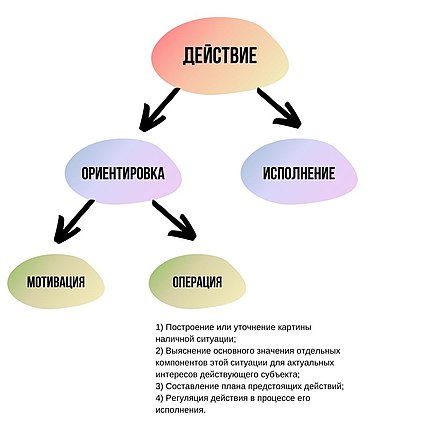 План занятияIII. ОПИСАНИЕ ПРЕДСТАВЛЕННОЙ ПСИХОЛОГО-ПЕДАГОГИЧЕСКОЙ ПРАКТИКИ(составление ментальной карты «Образ профессии»)Структура карты «Образ профессии»1. Центральный образ, передающий тему (предмет) изучения. 2. Толстые основные ветви, отходящие от центрального изображения (слова). Эти ветви представляют ключевые темы, относящиеся к предмету изучения. Каждая из ветвей должна иметь свой цвет. В свою очередь, основные ветви делятся на «побеги» второго и третьего уровня, которые представляют подтемы. 3. Единственное ключевое слово или изображение на каждой ветви.В соответствии с данной структурой психолог раскрывает «ориентировочную основу» выбора профессии, объясняет основные понятия и последовательность действий. Информация подается в форме схемы, конфигурацией напоминающей один из шаблонов ментальной карты. Согласно теории П.Я. Гальперина, ориентировочная основа действия представляет собой систему указаний на то, как выполнить новое действие. При этом самих действий у обучающихся еще нет.Предлагаемая мини групповая работа по составлению карты «Образ профессии» направлена на освоение обучающимися алгоритма действий (в данном случае – выбор профессии) с опорой на внешне представленные компоненты схемы ориентировочной основы.Для того, чтобы обучение проходило динамично и без ошибок, указания необходимых действий задаются психологом в «Чек-листе выбора профессии» (Приложение 1).Группы выбирают профессию, узнают об ее особенностях из различных информационных источников в соответствии с Чек-листом, и составляют карту «Образ профессии» по шаблону на сайте https://www.mindmeister.com/ruПрезентация и обсуждение групповой работы направлено на отработку навыка выделять опорные точки в действиях других обучающихся, тем самым алгоритм действия по выбору профессии переносится на новые задания и становится обобщенным.Закрепление навыка осуществляется в домашнем задании по составлению карты «Образ моей профессии», в которой добавляется блок личностных качеств, способностей, состояния здоровья и предпочтений к условиям труда.Использование практики по составлению ментальной карты «Образ профессии» позволяет структурировать большой объем информации и соотносить основные требования к выбранной профессии через призму собственных склонностей, способностей, личностных качеств и предпочтений к условиям труда.Приложение 1Чек-лист по построению образа выбранной профессии1. Выйти по ссылке https://www.mindmeister.com/1991432109?t=KfFM4JMSmx. Рассмотреть предложенный шаблон карты «Образ профессии» и начать ее заполнение, записав в центре выбранную профессию. Чтобы заполнить карту нужно познакомиться с ее описанием на различных информационных ресурсах. 2. На странице сайта http://omprofcenter.ru/index.php?option=com_content&view=article&id=269&Itemid=158определить к какому типупрофессий относится выбранная профессия и заполнить в ментальной карте соответствующее поле.3. На сайте https://bilet.worldskills.ru/map-of-professions/professional-areasв разделе «Профессии» найти описание выбранной профессии и  внести в соответствующее поле карты действия, наиболее полно отражающие содержание деятельности по этой профессии (то, из чего складывается рабочий день специалиста).4. Найти по ссылкеhttps://trudvsem.ru/information/proforientation/professiogramпрофессиограмму выбранной профессии, выбрать и вписать в соответствующее поле карты наиболее значимые для этой профессии условия труда.4. Открыть профессиограммувыбранной профессии https://www.rabotka.ru/infoworker/0067.php,найти в ней описание профессиональных качеств,выбратьсамые важные для этой профессии и вписать их в соответствующее поле карты.5. Найти по ссылке http://proforientir42.ru/professii/выбранную профессию и в ее описании прочитать медицинские противопоказания: отобратьсамые существенные из них и вписать их в соответствующее поле карты.6. Попробовать представить, как выбранная профессия может трансформироваться в будущем, выбрать в Атласе новых профессий: https://atlas100.ru/catalog/meditsina/arkhitektor-medoborudovaniya/или по ссылке https://proektoria.online/catalogнесколько наиболее подходящих вариантов новых профессийи вписать их в соответствующее поле карты.7. Проанализировать полученный результат и соотнести его со своими собственными личностным качествами, способностями и возможностями здоровья.Приложение 2Варианты ментальных карт «Образ профессии»(по итогам занятия)Группа 1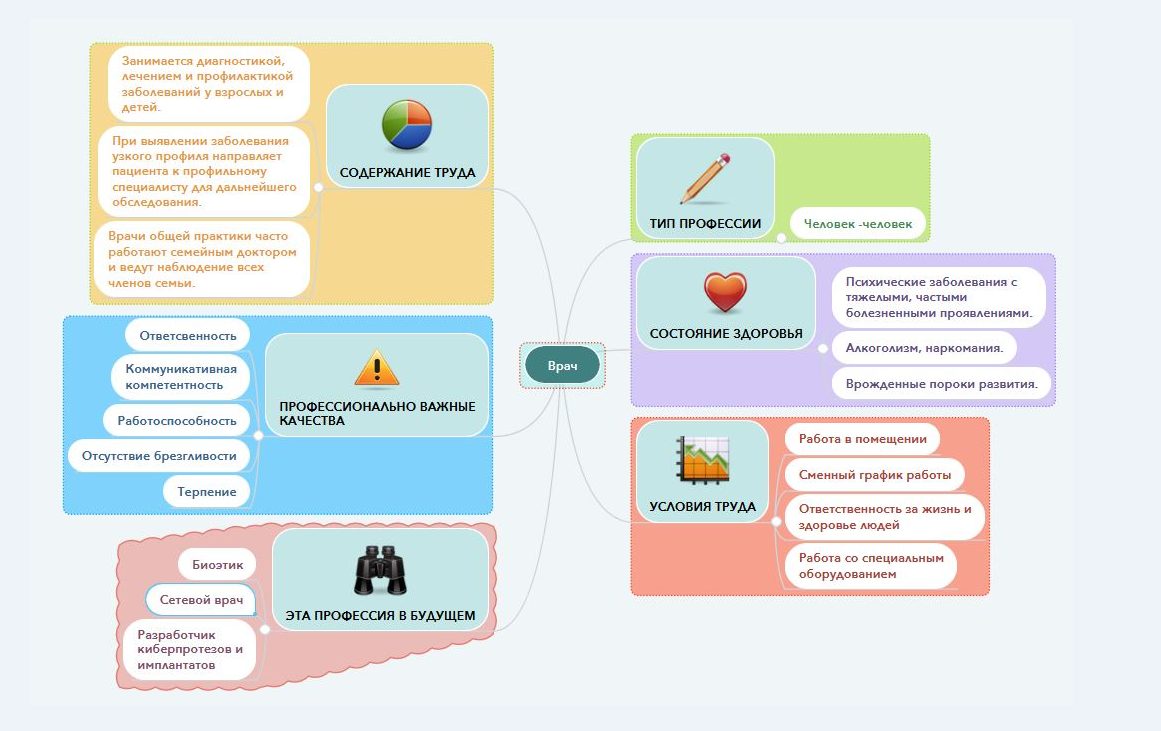 Группа 2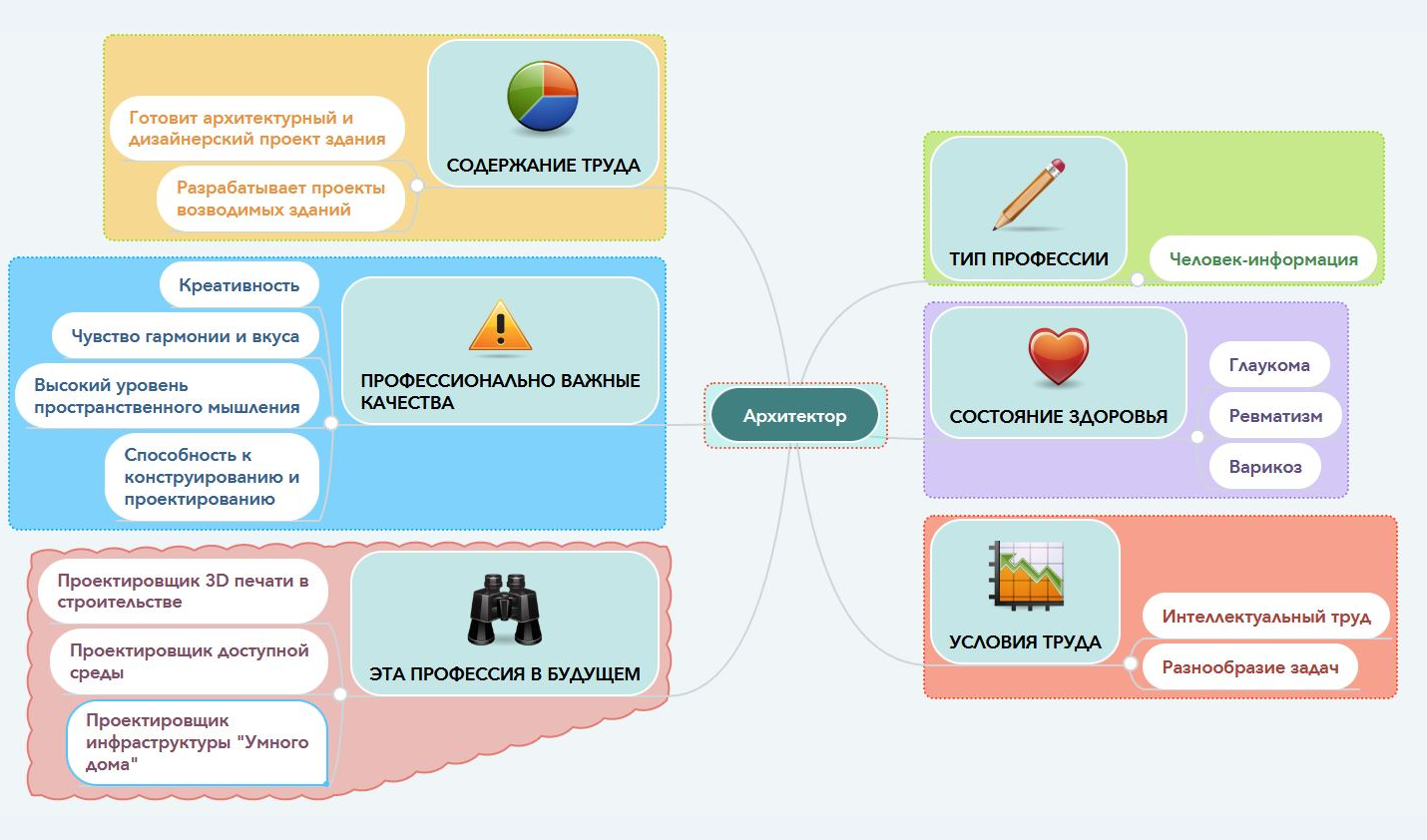 Группа 3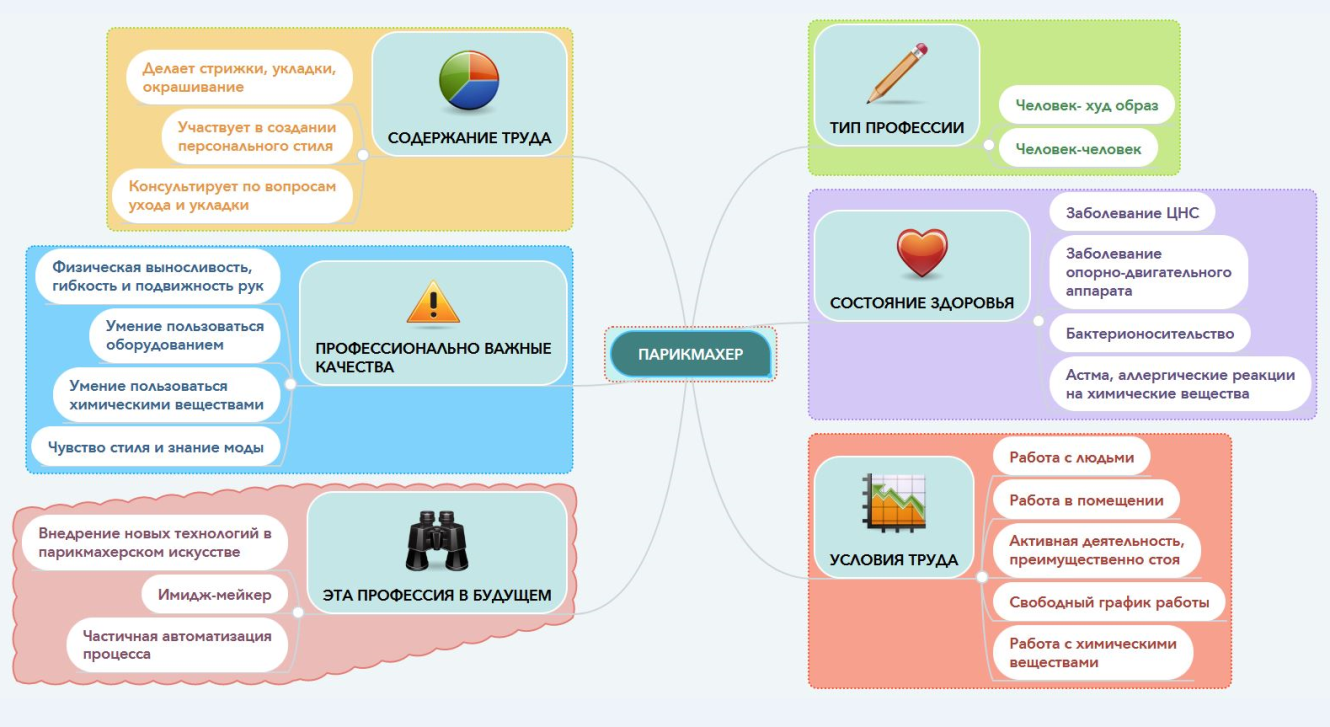 №Наименование тем программыВсегочасовВ том числеВ том числеФорма контроля№Наименование тем программыВсегочасовтеор.прак.Форма контроля1.Диагностический этапДиагностический этапДиагностический этапДиагностический этапДиагностический этап1.Диагностика склонностей, способностей и интересов22Анализ результатов диагностики2.Практический этапПрактический этапПрактический этапПрактический этапПрактический этап2.1.Жизненные планы, интересы, склонности и выбор профессии20,51,5Анализ выполнения практических заданий2.2.Роль способностей в профессиональном самоопределении20,51,5Анализ выполнения практических заданий2.3.Личностные, психофизиологические и особенности здоровья в выборе профессии20,51,5Анализ выполнения практических заданий2.4.Многообразие мира профессий20,51,5Анализ выполнения практических заданий2.5.Современный рынок труда20,51,5Анализ выполнения практических заданий2.6.Особенности выбора профессии и основные ошибки, совершаемые при этом выборе20,51,5Анализ выполнения практических заданий2.7.Способы и варианты получения профессии20,51,5Анализ выполнения практических заданий2.8.Планирование профессионального пути(личностный профессиональный план)20,51,5Контентный анализ индивидуального профессионального плана3.Завершающий этапЗавершающий этапЗавершающий этапЗавершающий этапЗавершающий этап3.1.Настольная игра «Путь в будущее»22Обсуждение и осмысление результатов игрыИТОГО:20416ШагПродолжительностьДействия педагога и обучающихсяПараметры оценивания1.10 мин.Обсуждение домашнего задания:- Какие отрасли и профессии в «Атласе новых профессий» заинтересовали меня больше всего? - Какие современные профессии наиболее близки к тому, что я выбрал из Атласа? Активность, способность к аргументации 2.15 мин.Составление и обсуждение схемы выбора профессииАктивность 3.15 мин.Работа в парах по составлению ментальной карты «Образ профессии»Активность в групповой работе5 мин.Перерыв4.15 мин.Презентация парами получившихся ментальных карт и их групповое обсуждение Количество адекватных обоснований5.15 мин.Обсуждение кейс-ситуации «Ошибка Н. при выборе профессии»:поиск решения с опорой на ориентировочную схему, обмен мнениями по ее решениюКоличество адекватных обоснованийс опорой на ориентировочную схему6.10 мин.Подведение итогов занятия «Парковка идей», д/з по составлению ментальной карты «Образ моей профессии» в программе (https://www.mindmeister.com/ru)